МИНИСТЕРСТВО КУЛЬТУРЫ РОССИЙСКОЙ ФЕДЕРАЦИИфедеральное государственное бюджетное образовательное учреждениевысшего образования«КРАСНОДАРСКИЙ ГОСУДАРСТВЕННЫЙ ИНСТИТУТ КУЛЬТУРЫ»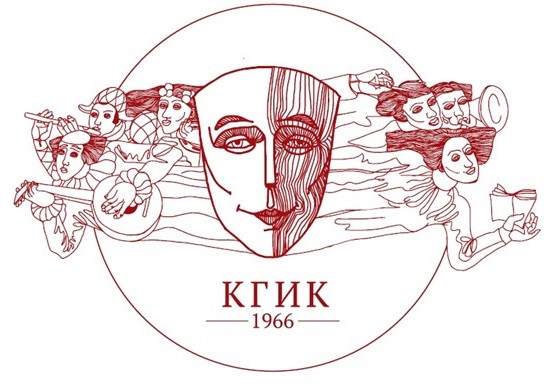 ПРОГРАММАВосьмая Международная научно-практическая конференция Музыка в пространстве медиакультурыКраснодар 2021Международная научно-практическая конференция Музыка в пространстве медиакультурыКонтактная информация:тел. +7 (861) 252-54-93e-mail: shaktat@yandex.ruАдрес: 350072, г. Краснодар, ул. им. 40-летия Победы, 33, кафедра музыковедения, композиции и методики музыкального образования, каб. 165.Порядок работы конференции14 апреля 2021 г.10.00-10.30 – регистрация участников (ауд. 163)10.30-11.00 – открытие конференции, вступительное слово – Шак Татьяна Федоровна доктора искусствоведения, заведующего кафедрой музыковедения, композиции и методики музыкального образования ФГБОУ ВО «Краснодарский государственный институт культуры». 11.00-14.00 – заседания секций согласно программе конференции1 учебный корпус,  ул. 40-летия Победы, 33 Состав оргкомитета конференцииПредседатель:Зенгин Сергей Семенович, кандидат педагогических наук, доцент, ректор Краснодарского государственного института культуры.Зам. председателя: Гангур Наталья Александровна, доктор исторических наук, профессор, проректор по научной работе ФГБОУ ВО «Краснодарский государственный институт культуры». Члены оргкомитета:Шак Татьяна Федоровна, доктор искусствоведения, заведующий кафедрой музыковедения, композиции и методики музыкального образования Краснодарского государственного института культуры;Караманова Марина Леонидовна, кандидат искусствоведения, старший преподаватель кафедры музыковедения, композиции и методики музыкального образования Краснодарского государственного института культуры;Герасимов Игорь Алексеевич, кандидат политических наук, начальник научного отдела Краснодарского государственного института культуры.Секция 1. Музыка в медийных формах текстаРуководитель секции – Шак Татьяна Федоровна, доктор искусствоведения, заведующий кафедрой музыковедения, композиции и методики музыкального образования ФГБОУ ВО «Краснодарский государственный институт культуры».Антипова Виктория Юрьевна – преподаватель теоретических дисциплин Melodica Music and Dance Institute, Дубай (ОАЭ)Индонезийский гамелан как фрагмент звуковой картины в фильме «Барака»Карташова Татьяна Викторовна – доктор искусствоведения, профессор кафедры теории музыки и композиции ФГБОУ ВО «Саратовская государственная консерватории имени Л. В. Собинова»Карташов Виктор Дмитриевич – профессор кафедры народных инструментов ФГБОУ ВО «Саратовская государственная консерватории имени Л. В. Собинова»Феномен халлю в южнокорейском кинематографеЮнусова Виолетта Николаевна – доктор искусствоведения, профессор ФГБОУ ВО «Московская государственная консерватория имени И. И. Чайковского» Тань Дунь «Герой»: музыка к фильму и КонцертШак Татьяна Федоровна – доктор искусствоведения, доцент, заведующая кафедрой музыковедения, композиции и методики музыкального образования ФГБОУ ВО «Краснодарский государственный институт культуры» Музыка как логотип в многосерийном телевизионном фильмеМихеева Юлия Всеволодовна – доктор искусствоведения, доцент, профессор кафедры звукорежиссуры ФГБОУ ВО «Всероссийский государственный институт кинематографии имени С.А. Герасимова»Музыка экранного события как элемент современной медиакультурыКупец Любовь Абрамовна – кандидат искусствоведения, доцент ФГБОУ ВО «Петрозаводская государственная консерватория имени А.К. Глазунова»Культурный ресайклинг и советская музыка в отечественных медиатекстах 2000-2010-х годовКарпилова Антонина Алексеевна –  кандидат искусствоведения, зав. отделом экранных искусств ГНУ «Центр исследований белорусской культуры, языка и литературы Национальной академии наук Беларуси», Республика Беларусь, МинскРафальская Анна Витальевна – магистр искусствоведения, Белорусский государственный академический музыкальный театр, республика Беларусь, МинскЗвуковое решение современных белорусских документальных фильмовБезниско Оксана Николаевна – кандидат педагогических наук, доцент ФГБОУ ВО «Краснодарский государственный институт культуры»Чжоу Шуюй – магистр кафедры музыковедения, композиции и методики музыкального образования ФГБОУ ВО «Краснодарский государственный институт культуры»Буддистская философия и магия Тан ДунаЛи Вэнь Янь – магистр «Белорусский государственный университет культуры и искусств», республика Беларусь, МинскСтарикова Виктория Вячеславовна – кандидат искусствоведения, доцент Учреждение образования «Белорусский государственный университет культуры и искусств» Республика Беларусь, МинскМузыкальное радиовещание Китая Сорокина Татьяна Владимировна – профессор ФГБОУ ВО «Краснодарский государственный институт культуры»М.М. Ипполитов-Иванов и кинематографСкуднев Дмитрий Александрович – аспирант, преподаватель ФГБОУ ВО «Краснодарский государственный институт культуры»Музыка для баяна и аккордеона в зарубежном кинематографе второй половины ХХ векаСекция 2. МЕДИАКУЛЬТУРА В КОНТЕКСТЕ МЕЖДИСЦИПЛИНАРНЫХ ИССЛЕДОВАНИЙРуководитель секции – Караманова Марина Леонидовна, кандидат искусствоведения, старший преподаватель кафедры музыковедения, композиции и методики музыкального образования ФГБОУ ВО «Краснодарский государственный институт культуры».Левченко Мария Александровна – кандидат культурологии, старший преподаватель ФГБОУ ВО «Челябинский государственный институт культуры»Медиатехнологии и звуковая среда, как признаки трансформации жанров театрального искусства в современном пространствеБоева Галина Николаевна – доктор филологических наук, доцент ФГБОУ ВО «Санкт-Петербургский государственный университет промышленных технологий и дизайна» «Евгений Онегин» как «энциклопедия русского танца»Байбатырова Наиля Мунировна – кандидат филологических наук, доцент ФГБОУ ВО «Астраханский государственный университет»Журналы об искусстве в медиапространстве русского зарубежья второй половины XX векаЛях Валентина Ивановна – доктор философский наук, профессор ФГБОУ ВО «Краснодарский государственный институт культуры»Королева Нина Алексеевна – доктор экономических наук К вопросу о сущности концепта «медиакультура» в культурологическом знанииСуровцева Екатерина Владимировна - кандидат филологических наук, старший научный сотрудник ФГБОУ ВО «Московский государственный университет имени М.В. Ломоносова»Один фильм – несколько произведений: К вопросу об особенностях экранизаций литературных произведенийПриселков Александр Серафимович – кандидат педагогических наук, преподаватель ГБПОУ КК «Краснодарский музыкальный  колледж 
им. Н.А.Римского-Корсакова»  Компьютерные технологии и особые типы мышленияНадлер Светлана Владимировна – кандидат искусствоведения, преподаватель ГБПОУ РО «Таганрогский музыкальный колледж»Некоторые стороны коммуникации зрячих и незрячих музыкантов 
в отражении медиаресурсовГоловань Марина Александровна – педагог психолог ГБОУ г. Москвы «Академическая школа №1534»Коммуникативный потенциал музыкиИсаченко Сергей Владимирович – кандидат исторических наук, преподаватель АНОО «Флагман»Из истории кубанского православного самиздата 1960-х годов (музыкально-поэтический список «Тетрадь Евдокии»)Секция 3. Музыкальное исполнительство в контекстемедиакультурыРуководитель секции – Бабенко Елена Владимировна, кандидат педагогических наук, доцент кафедры музыковедения, композиции и методики музыкального образования ФГБОУ ВО «Краснодарский государственный институт культуры».Вердиева Саадат Садай кызы – доктор философии по искусствоведению, Заместитель декана факультета «Исполнительство» Азербайджанской Национальной Консерватории. Баку, Азербайджан Музыкальная культура Азербайджана в сиянии света трио «Карабах»Гросселли Литиция – солистка оперного театра «Арена ди Верона», ИталияПредоляк Анна Анатольевна – кандидат культурологии, доцент ФГБОУ ВО «Краснодарский государственный институт культуры»Вокальные конкурсы для детей и юношества: к вопросу о современных тенденциях воплощенияЛинь Чжефу – аспирант ФГБОУ ВО «Краснодарский государственный институт культуры»Жанры популярной музыки Китая: исторический обзорЧерешнюк Ирина Рафаэлевна – кандидат педагогических наук, доцент ФГБОУ ВО «Пермский государственный институт культуры»Мустафина Елена Николаевна – студент ФГБОУ ВО «Пермский государственный институт культуры»Концерт «Майя техно-симфония» в аспекте медиакультурыСахарова Вероника Николаевна – кандидат искусствоведения,  доцент кафедры музыкальной педагогики, истории и теории исполнительского искусства «Белорусская государственная академия музыки», Республика Беларусь, МинскМороз Екатерина Сергеевна – концертмейстер, магистрант «Белорусская государственная академия музыки», республика Беларусь, Минск Мастер-класс в жанре телевизионных «бесед у рояля»Старикова Виктория Вячеславовна – кандидат искусствоведения, доцент Учреждение образования «Белорусский государственный университет культуры и искусств» Республика Беларусь, Минск Исполнительское искусство Л. Горелика (источниковедческий аспект)Перелевский Константин Анатольевич – доцент кафедры народных инструментов и оркестрового дирижирования ФГБОУ ВО «Краснодарский государственный институт культуры»К вопросу о творческой самостоятельности музыканта-исполнителяРодцевич Анастасия Петровна – аспирант УО «Белорусский государственный университет культуры и искусств», Республика Беларусь, Минск Народное музыкальное творчество Беларуси: формы бытования на современном  этапеЛащёва Елена Владимировна – кандидат педагогических наук, доцент ФГБОУ ВО «Краснодарский государственный институт культуры»Калоев Алан Тариелович – магистр кафедры музыковедения, композиции и методики музыкального образования ФГБОУ ВО «Краснодарский государственный институт культуры» Особенности исполнительской манеры М. МагомаеваСекция 4. СОВРЕМЕННАЯ АКАДЕМИЧЕСКАЯ И МАССОВАЯМУЗЫКА В АСПЕКТЕ МЕДИАКУЛЬТУРЫРуководитель секции – Безниско Оксана Николаевна, кандидат педагогических наук, доцент кафедры музыковедения, композиции и методики музыкального образования ФГБОУ ВО «Краснодарский государственный институт культуры».Благодарская Елена Александровна – кандидат искусствоведения, доцент ФГБОУ ВО «Оренбургский государственный институт искусств 
им. Л. и М. Ростроповичей»Хиндемит и масс-медия: неизвестные страницы творчестваКирчанов Максим Валерьевич – доктор исторических наук, доцент ФГБОУ ВО «Воронежский государственный университет»Проблемы истории государственного гимна в официальной музыкальной культуре Исламской Республики ИранИванов Андрей Геннадиевич – доктор философских наук, доцент, заведующий кафедрой философии ФГБОУ ВО «Липецкий государственный технический университет»Случай Боуи: как мифологизируется время в поп-культуреПокладова Елена Викторовна – кандидат педагогических наук, доцент ФГБОУ ВО «Краснодарский государственный институт культуры»Сфера лирики и фантастики балетов П.И. Чайковского и их интерпретация в постановках М. Борна Литвинова Ольга Александровна – аспирант ФГБОУ ВО «Астраханская государственная консерватория»Становление графической нотации в партитурах первой половины ХХ векаКараманова Марина Леонидовна –  кандидат искусствоведения, старший преподаватель ФГБОУ ВО «Краснодарский государственный институт культуры»Кубанова АминатАлиевна – магистр ФГБОУ ВО «Краснодарский государственный институт культуры»Музыкальные посвящения в творчестве Г. КанчелиКрасковская Татьяна Викторовна – кандидат искусствоведении, старший преподаватель ФГБОУ ВО «Петрозаводская государственная консерватория»Нарратив как медиаресурс в кантате И. Кутасова – Л. Вишарева «На дороге в Повенец»Харланова Юлия Викторовна – кандидат педагогических наук, доцент ФГБОУ ВО «Тульский государственный педагогический университет 
им. Л.Н. Толстого»Парадоксы искусства в медиакультуре современного общества Лойко Александр Иванович– доктор философских наук, профессор, заведующий кафедрой философских учений Белорусского национального технического университета, Минск Вторая схоластика и музыка Беларуси эпохи бароккоСмирнов Даниил Николаевич – кандидат технических наук, доцент Санкт-Петербургский Гуманитарный Университет Профсоюзов Особенности использования программ Max 8 и Pure Data в процессе создания звукового материала и в обученииАлександрова Татьяна Николаевна – доцент ФГБОУ ВО «Краснодарский государственный институт культуры»Аудиокнига в свете возможностей современной звукорежиссурыАлбанов Иван Алексеевич – директор ГБОУ «Средняя общеобразовательная школа-интернат для одаренных детей им. В. Г. Захарченко»Академическая традиция хоровой музыки и ее отражение в медиакультуреСекция 5. медиатехнологии в художественном образованииРуководитель секции – Лащева Елена Владимировна, кандидат педагогических наук, доцент кафедры музыковедения, композиции и методики музыкального образования ФГБОУ ВО «Краснодарский государственный институт культуры»Коломойцев Юрий Алексеевич – преподаватель ГОУ ВО ЛНР «Луганский государственный педагогический университет»О роли медиаграмотности будущих учителей музыки в процессе становления профессиональной подготовкиЛабинцева Лариса Павловна - кандидат педагогических наук, доцент, ГОУ ВО ЛНР «Луганский государственный педагогический университет»Мультимедийные технологии в профессиональной деятельности учителя музыкиНовашина Марина Сергеевна – старший преподаватель ФГБОУ ВО «Московский государственный институт культуры»Влияние фоновой музыки на образование студентовСеменова Татьяна Николаевна - кандидат педагогических наук, доцент ФГБОУ ВО «Чувашский государственный педагогический университет им. И.Я. Яковлева»Музыкально-речедвигательный тренинг средствами мультимедиа в работе с преддошкольникамиСитникова Оксана Владимировна - кандидат педагогических наук, доцент кафедры педагогики и педагогических технологий ГАОУ ВО ЛО «ЛГУ им. А.С. Пушкина», Санкт-ПетербургМузыкально-педагогическая подготовка будущих учителей начальных классов посредством медиатекстовБавыка Татьяна Васильевна – аспирант ГОУ ВО ЛНР «Луганский государственный педагогический университет»Особенности использования вокальных упражнений у студентов на начальном этапе постановки голоса с применением программы «Skype»Горбулич Галина Валентиновна - кандидат педагогических наук, доцент ГОУ ВО ЛНР «Луганский государственный педагогический университет»К вопросу об использовании медиатехнологий в музыкальном образованииДудник Елена Владимировна - старший преподаватель ГОУ ВО ЛНР «Луганский  государственный педагогический университет»Специфика деятельности учителя музыки в современном пространстве медиакультурыСтражникова Татьяна Ивановна – кандидат педагогических наук, доцент, профессор кафедры музыковедения, композиции и методики музыкального образования ФГБОУ ВО «Краснодарский государственный институт культуры»Концертное выступление как показатель профессиональной подготовки студента-вокалиста в вузеКузьмина Светлана Владиславовна – кандидат педагогических наук, доцент ФГБОУ ВО «Саратовский национальный исследовательский государственный университет им. Н.Г. Чернышевского»; доцент ФГБОУ ВО «Саратовская государственная консерватория имени Л.В. Собинова»Компьютерная грамотность в профессиограмме музыкального руководителя дошкольного образовательного учрежденияПарий Ирина Олеговна – кандидат педагогических наук, доцент ФГБОУ ВО «Краснодарский государственный институт культуры».Перспективы применения мультимедийных технологий в фортепианном обученииЦи Цзин – аспирант ФГБОУ ВО «Российский государственный педагогический университет им. А. И. Герцена»Использование мультимедийных технологий в обучении детейПетченко Анатолий Федорович – кандидат педагогических наук, доцент ГОУ ВПО ЛНР «Луганский государственный педагогический университет»Петченко Людмила Викторовна – старший преподаватель ГОУ ВПО ЛНР «Луганский государственный педагогический университет»Факультет музыкально-художественного образования имени Джельетты ЯкубовичСекция 6. Медиакультура глазами молодых исследователейРуководитель секции – Ситалова Анастасия Николаевна, преподаватель кафедры музыковедения, композиции и методики музыкального образования ФГБОУ ВО «Краснодарский государственный институт культуры».Антоненко Екатерина Андреевна– магистр ФГБОУ ВО «Краснодарский государственный институт культуры». Научный руководитель – Шак Татьяна Федоровна, доктор искусствоведения, доцентЭкранизация повести Л. Толстого «Крейцерова Соната»: музыковедческий аспектАхроменко Наталья Владимировна – магистр ФГБОУ ВО «Краснодарский государственный институт культуры». Научный руководитель – Шак Татьяна Федоровна, доктор искусствоведения, профессор.Проект «Старые песни о главном» в структуре новогоднего музыкального телеэфираАстапова Анастасия Олеговна – студент ФГБОУ ВО «Алтайский государственный институт культуры». Научный руководитель – Денисенко Юлия Васильевна, кандидат педагогических наукИспользование классической музыки в кинофильмах (на примере жанра «триллер»)Колтунова Кристина Валерьевна – магистр ФГБОУ ВО «Санкт-Петербургский государственный институт культуры»Постмодернистское цитирование жанра вестерн в фильмах режиссера Квентина ТарантиноГаврилова Алёна Валерьевна – студент ФГБОУ ВО «Петрозаводская государственная консерватория имени А.К. Глазунова». Научный руководитель – Купец Любовь Абрамовна, кандидат искусствоведения, доцент«Чечилия Бартоли как медиапродукт» (по материалам персональных интернет-ресурсов)Ибрагимова Ирина Александровна – магистр ФГБОУ ВО «Краснодарский государственный институт культуры». Научный руководитель – Хватова Светлана Ивановна, доктор искусствоведения, доцентСовременные медиатехнологии в музыкально-просветительской деятельности Государственной филармонии Республики АдыгеяЛо Жун – магистр ФГБОУ ВО «Краснодарский государственный институт культуры» Научный руководитель – Шак Татьяна Федоровна, доктор искусствоведения, доцентМузыка китайского кино: тенденции развитияНалбандян Марита Сейрановна – магистрант ФГБОУ ВО «Краснодарский государственный институт культуры». Научный руководитель – Хватова Светлана Ивановна, доктор искусствоведения, доцентЖанр жестокого романса в фильме Э. РязановаУдовик Ксения Михайловна – студент ФГБОУ ВО «Петрозаводская государственная консерватория им. А. К. Глазунова». Научный руководитель – Купец Любовь Абрамовна, кандидат искусствоведения, доцент «Снегурочка» Римского-Корсакова сегодня: советская мультипликация для поколения «Альфа»Халкиди Любовь Дмитриевна – студент ФГБОУ ВО «Краснодарский государственный институт культуры». Научный руководитель – Шак Татьяна Федоровна, доктор искусствоведения, доцент Функции тембра в музыке кино: на материале фильма «Монолог» (реж. И. Авербах, комп. О. Каравайчук)Шинкаренко Анастасия Игоревна – студент ФГБОУ ВО «Петрозаводская государственная консерватория имени А.К. Глазунова». Научный руководитель – Купец Любовь Абрамовна, кандидат искусствоведения, доцентГазета «Музыкальное обозрение» в медиапространстве года Covid-19Яркина Надежда Васильевна – студент ФГБОУ ВО «Алтайский государственный институт культуры». Научный руководитель – Коклягина Екатерина Вячеславовна, преподавательСовременная классическая музыка в аспекте медиакультуры: кинокомпозиторыЛихачева Анастасия Юрьевна – магистр ФГБОУ ВО «Краснодарский государственный институт культуры». Научный руководитель – Покладова Елена Викторовна, кандидат педагогических наук, доцентОбразы детства в творчестве кубанского композитора О. МасичНехай Зайнаб Юнусовна – студент института искусств ФГБОУ ВО «Адыгейский государственный университет»Государственный ансамбль песни и танца «Исламей» в современном медиапространствеБондаренко Александра Андреевна – магистр ФГБОУ ВО «Краснодарский государственный институт культуры». Научный руководитель – Шак Татьяна Федоровна, доктор искусствоведения, профессорМузыкальные цитаты в кинематографе: на материале фильмов режиссера Гая Ричи